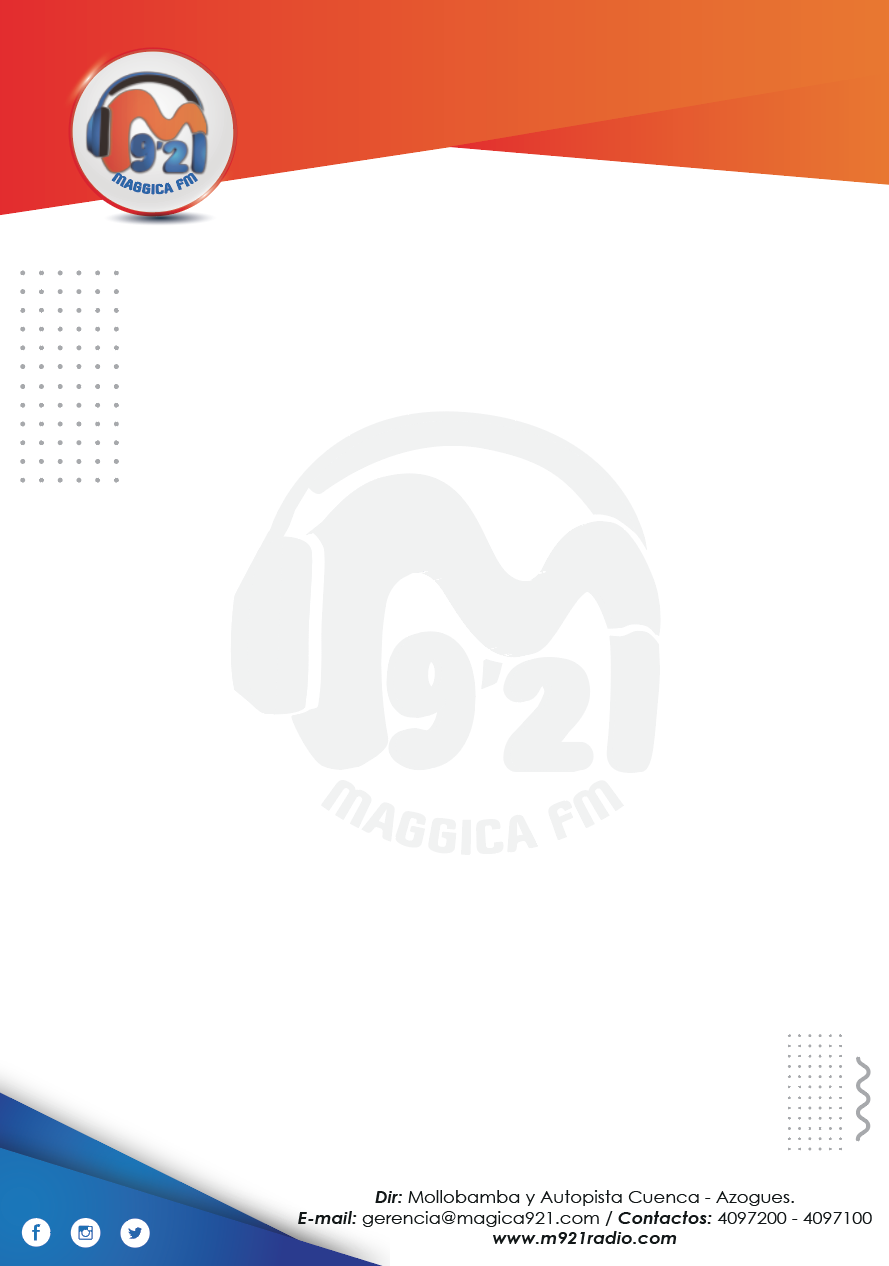 Cuenca, 18 de enero del 2022SeñoraMARIA CARDIAD MUÑOZ L.,Ciudad De mis consideracionesPor medio de la presente indico a usted que ha sido designada como responsable del proceso y registro de la rendición de cuentas de nuestra estación radial del año 2021, por ello agradezco su valiosa gestión.Atentamente,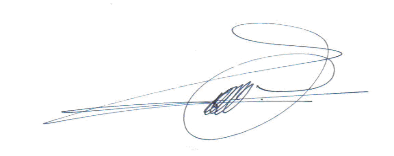 GALO EDUARDO CRESPO GUILLENGerente GeneralM9’21 MGGICA F.M.